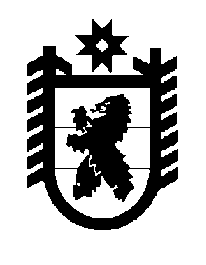 РЕСПУБЛИКА КАРЕЛИЯ   Глава Лоухского муниципального районаРАСПОРЯЖЕНИЕ  № 6-Рп. Лоухи                                                                                          от  07 апреля 2020 годаО    профилактических мероприятиях по снижению рисков завоза и  распространения новой коронавирусной инфекции (2019-nCoV)В целях  реализации   мер по снижению рисков завоза и распространения новой коронавирусной инфекции (2019-nCoV)  1.    На период режима повышенной готовности   ограничить личный прием граждан  и представителей организаций Главой Лоухского муниципального района.   2. Рекомендовать гражданам обращаться к Главе Лоухского муниципального района посредством телефонной связи, почтовой связи,  по электронной почте или путем направления обращений через официальный сайт Администрации Чупинского городского поселения или Администрации Лоухского муниципального района.Телефоны для обращений: 8 (814-39) 3-13-41 или 8 (814-39) 5-15-53.Электронная почта:  chupaspec4@yandex.ru  или sev@onego.ruОфициальный сайт:  https://region-chupa.ru/ или  https:/louhiadm.ru/   	Глава  Лоухского           муниципального района					  Ю.А. Давыдов 